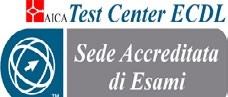 MINISTERO DELL’ISTRUZIONE E DEL MERITO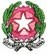 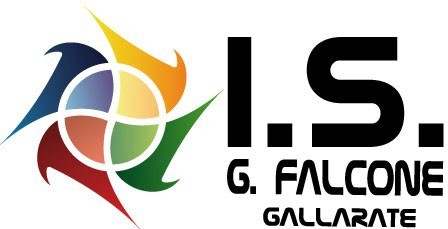 Istituto Superiore “Giovanni Falcone”Via Matteotti, n. 4 21013	Gallarate (VA)Allegato circ. n° 46 del 25/10/2023MODULO PER LA RICHIESTA DI COPIA FOTOSTATICA VERIFICHE SCRITTEIl/La sottoscritto/a	 	, genitore dell’alunno/a _ 	classe	, avendo versato la somma di € 6,00, RICHIEDE COPIA delle verifiche scritte per le seguenti discipline:1.    	2.    	3.    	4.    	5.    	in ottemperanza alle direttive Ministeriali per la misura del rimborso del costo di riproduzione per il rilascio di copie, diritti di ricerca e di visura, ex art. 8, co. 5 del Regolamento di accesso agli atti (pubblicato in G.U. n. 228 del 29/9/2008) .Data		Firma del Genitore 	E-mail: vais023006@istruzione.itP.e.c.: vais023006@pec.istruzione.itCodice fiscale: 82009260124 Codice univoco: UFO018Sito web: www.isfalconegallarate.edu.it Centralino (num.): 0331-774605